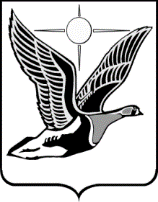 ТАЙМЫРСКИЙ ДОЛГАНО-НЕНЕЦКИЙ МУНИЦИПАЛЬНЫЙ РАЙОНТаймырский Долгано-Ненецкий районный Совет депутатовР Е Ш Е Н И Е25.11.2022                                                                                                        № 14 – 221 г. ДудинкаО частичной компенсации расходов по договору найма жилого помещенияВ целях привлечения педагогических работников к работе в муниципальных образовательных организациях, расположенных на территории Таймырского Долгано-Ненецкого муниципального района, руководствуясь частью 5 статьи 20 Федерального закона от 6 октября 2003 года № 131-ФЗ «Об общих принципах организации местного самоуправления в Российской Федерации», в соответствии со статьей 26 Устава Таймырского Долгано-Ненецкого муниципального района, Таймырский Долгано-Ненецкий районный Совет депутатов решил:1. Педагогическим работникам, прибывшим на территорию Таймырского Долгано-Ненецкого муниципального района для работы в муниципальных образовательных организациях, подведомственных Управлению образования Администрации Таймырского Долгано-Ненецкого муниципального района, и заключившим в связи с этим трудовые договоры не ранее 1 января 2022 года, за счет средств бюджета Таймырского Долгано-Ненецкого муниципального района предоставляется частичная компенсация расходов по договору найма жилого помещения (за исключением жилого помещения государственного и муниципального жилищного фонда) в размере 80 процентов от фактически произведенных по договору найма расходов, но не более 40 000 рублей в месяц.Порядок и условия частичной компенсации указанных расходов определяются Администрацией Таймырского Долгано-Ненецкого муниципального района. 2. Настоящее Решение вступает в силу в день, следующий за днем его официального опубликования.Председатель Таймырского Долгано-Ненецкого районного Совета депутатов ____________________В.Н. ШишовГлава Таймырского Долгано-Ненецкого муниципального района ________________Е.В. Вершинин  